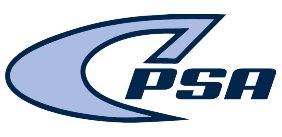 “We Make Life Better”912-729 -5600   1050 Wildcat Drive, Kingsland, Ga. 31548  www.camdencountypsa.info  2021 Adult Softball Coed League Schedule1. Gone Postal 			3. Bennett		        5. Ice Cold Pitchers2. Two Balls & A Strike		4. Awakening        	        6. Drayton  	---------------------------------------------------------------------------------------------------------------------Rainout information: Bad weather decisions will be made by 3:30pm on game days. If not canceled by 4:00pm then the decision will be made at the field by the officials and site supervisor. Call 912-510-7386 athletics dept.---------------------------------------------------------------------------------------------------------------------        ALL GAMES WILL BE PLAYED AT THE CAMDEN REC CENTER PHASE II COMPLEX Fld. 3 ---------------------------------------------------------------------------------------------------DAY/DATE	TIME	HOME TEAM		V	 GUEST TEAM----------------------------------------------------------------------------------------------------Tuesday		6:15pm F3		Gone Postal		v	Two Balls & a Strike7/13			6:15pm F4		Bennett		v 	Awakening -------------------------------------------------------------------------------------------------------------------Friday			6:15pm F4		Awakening		v	Drayton7/16			7:15pm F4		Ice Cold Pitchers	v 	Two Balls & a Strike	--------------------------------------------------------------------------------------------------------------------Tuesday (Rainout)	6:15pm F4		Ice Cold Pitchers	v	Gone Postal7/20			7:15pm F4		Drayton		v	Bennett		---------------------------------------------------------------------------------------------------------------------Friday			6:15pm F4		Drayton		v	Ice Cold Pitchers7/23			7:15pm F4    		Gone Postal		v	Bennett---------------------------------------------------------------------------------------------------------------------Tuesday		6:15pm F4		Awakening		v	Ice Cold Pitchers7/27 (Rainout)	            7:15pm F4		Bennett		v	Two Balls & a Strike---------------------------------------------------------------------------------------------------------------------Friday			6:15pm F4	            Two Balls & a Strike	v	Drayton7/30			7:15pm F4		Gone Postal 		v	Awakening--------------------------------------------------------------------------------------------------------------------Tuesday		6:15pm F4		Bennett		v          Ice Cold Pitchers8/3 (rain out)		7:15pm F4		Two Balls & a Strike	v   	Awakening			------------------------------------------------------------------------------------------			7:15pm F3		Ice Cold Pitchers	v	Gone Postal (Revised 7/20)---------------------------------------------------------------------------------------------------------------------Monday		6:15pm F4	   	Gone Postal		v	Drayton	  8/9			7:15pm F4 	    	Two Balls & a Strike	v	Gone Postal			--------------------------------------------------------------------------------			6:15pm F3		Two Balls & a Strike	v   	Awakening (Revised games from 8/3			7:15pm F3		Bennett		v          Ice Cold Pitchers	------------------------------------------------------------------------------------------------------------------------------------Tuesday		6:15pm F4	    	Two Balls & a Strike	v	Ice Cold Pitchers8/10			7:15pm F4		Drayton		v	Awakening --------------------------------------------------------------------------------------------------------------------Thursday		6:15pm F3		Bennett 		v 	Two Balls & a Strike (revised 7/27)8/12			7:15pm F3		Bennett		v	Drayton------------------------------------------------------------------------------------------			6:15pm F4	  	Gone Postal		v	Ice Cold Pitchers			7:15pm F4		Ice Cold Pitchers	v	Gone Postal (Revised 7/20)		---------------------------------------------------------------------------------------------------------------------Tuesday		6:15pm F4		Awakening		v          Bennett8/17			7:15pm F4		Ice Cold Pitchers	v	Awakening---------------------------------------------------------------------------------------------------------------------Thursday		6:15pm F4	   	Two Balls & a Strike	v	Bennett8/19			7:15pm F4		Ice Cold Pitchers	v	Drayton---------------------------------------------------------------------------------------------------------------------Tuesday		6:15pm F4		Awakening		v	Gone Postal8/24			7:15pm F4		Ice Cold Pitchers	v	Bennett--------------------------------------------------------------------------------------------------------------------Thursday		6:15pm F4		Bennett		v	Gone Postal8/26			7:15pm F4		Drayton		v	Two Balls & a Strike			------------------------------------------------------------------------------------------			6:15pm F4		Ice Cold Pitchers	v 	Two Balls & a Strike (revised 7/16)---------------------------------------------------------------------------------------------------------------------Tuesday		6:15pm F4		Awakening	 	v 	Two Balls & a Strike8/31			7:15pm F4		Drayton		v	Gone Postal			------------------------------------------------------------------------------------------				6:15pm F3 		Drayton		v	Bennett (revised 7/20)			7:15pm F3		Awakening		v     Ice Cold Pitchers (revised 7/27)	---------------------------------------------------------------------------------------------------------------------AWARDS GIVEN TO 1ST& 2ND PLACE. Standings will be updated on the website under Adult SoftballALL EQUIPMENT MUST BE USA/ASA Softball APPROVED. MAKE SURE YOUR TEAM HAS READ THE ZERO TOLERANCE POLICY. IT WILL BE ENFORCED.ZERO TOLERENCE POLICYTHE CAMDEN COUNTY PSA LEISURE SERVICES ATHLETIC DEPARTMENT HAS INSTITUTED A ZERO TOLERANCE POLICY ON PROFANITY, DRUG, TOBACCO AND/OR ALCOHOL USE, OR PHYSICAL AND VERBAL ALTERCATIONS DURING ANY EVENT SPONSORED BY THE CCPSA LEISURE SERVICES.  ANYONE VIOLATING THAT POLICY WHETHER IT IS A FAN, COACH, OR PLAYER CAN BE SUSPENDED FOR UP TO ONE YEAR FROM PARTICIPATING OR ATTENDING ANY ATHLETIC EVENT SPONSORED BY THE CCPSA LEISURE SERVICES. DANGEROUS PLAY MUST NOT BE TAUGHT OR ENCOURAGED. PROPER RESPECT FOR OPPOSING TEAMS AND SPECTATORS MUST BE EXHIBITED AT ALL TIMES BEFORE, DURING, AND AFTER EACH GAME. COACHES, PARENTS, PLAYERS AND SPECTATORS CAN BE REMOVED FROM A GAME IF THERE IS BAD SPORTSMANSHIP OR AN ALTERCATION WHETHER THAT PERSON IS ON SCHOOL OR RECREATION DEPARTMENT PROPERTY.    www.camdencountypsa.info